 1398 Church Road, Hardeeville, SC 29927    843-784-2630    www.rloacs.org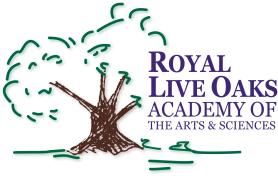 AGENDAThe Royal Live Oaks Academy of Arts & Sciences Charter School Board MeetingNovember 15, 2016 6:30pmStudent Dining HallOld business: Approval of Minutes of October 18, 2016 meeting - SecretaryNew business: RLOA Mission Statement – ChairRecognition of Middle School Young Scholars2016 Audit – Ed Royall, Elliott-DavisOctober Finance Report - Bill Moser, Kelly-Moser ConsultingUpdate on New Campus Financing - Facilities Development Company Board Resolution and Subsequent Eide Bailly Engagement AgreementSchool Updates – Executive Director Missing Board SeatPublic CommentAdjournment